.(1-6)           LEFT TWINKLE, RIGHT TWINKLE WITH ½ TURN RIGHT(7-12)         CROSS, POINT, BACK, BACK, CROSS(13-18)       STEP/SWAY, DRAG, KICK, SIDE, TOGETHER, ¼ TURN RIGHT(19-24)        CROSS, UNWIND ½ TURN RIGHT, SAILOR STEPSTART AGAINTAG:        To be added at the end of wall 7 (9 o’clock)Try To Remember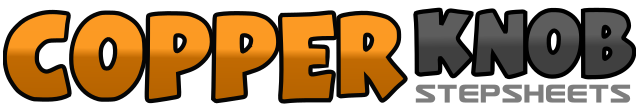 .......Count:24Wall:4Level:Beginner Waltz.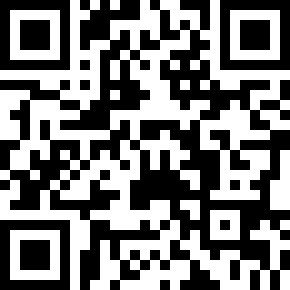 Choreographer:Maria Tao (USA) - February 2009Maria Tao (USA) - February 2009Maria Tao (USA) - February 2009Maria Tao (USA) - February 2009Maria Tao (USA) - February 2009.Music:Try to Remember - The Brothers Four : (CD: The Best Of The Brothers)Try to Remember - The Brothers Four : (CD: The Best Of The Brothers)Try to Remember - The Brothers Four : (CD: The Best Of The Brothers)Try to Remember - The Brothers Four : (CD: The Best Of The Brothers)Try to Remember - The Brothers Four : (CD: The Best Of The Brothers)........1-2-3Cross left over right, step right to right, step left in place (facing the left diagonal)4-5-6Cross right over left, ¼ turn right stepping left back, ¼ turn right stepping right to right1-2-3Cross left over right, point right to right side (over 2 counts)4-5-6Step right back, step left back, cross right over left1-2-3Step/sway left to left, drag right towards left, low kick right forward across left4-5-6Step right to right, step left next to right, ¼ turn right stepping right forward1-2-3Cross left over right, unwind ½ turn right (over 2 counts)(weight on left)4-5-6Cross right behind left, step left to left, step right to right (3 o’clock)1-2-3Rock left forward, recover onto right, touch left toe in front of right